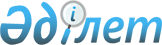 Об утверждении норм образования и накопления коммунальных отходов по Бокейординскому району
					
			Утративший силу
			
			
		
					Решение Бокейординского районного маслихата Западно-Казахстанской области от 10 октября 2017 года № 12-5. Зарегистрировано Департаментом юстиции Западно-Казахстанской области 27 октября 2017 года № 4940. Утратило силу решением Бокейординского районного маслихата Западно-Казахстанской области от 24 апреля 2023 года № 2-2
      Сноска. Утратило силу решением Бокейординского районного маслихата Западно-Казахстанской области от 24.04.2023 № 2-2 (вводится в действие по истечении десяти календарных дней после дня его первого официального опубликования).
      В соответствии со статьей 6 Закона Республики Казахстан от 23 января 2001 года "О местном государственном управлении и самоуправлении в Республике Казахстан", статьей 19-1 Экологического кодекса Республики Казахстан от 9 января 2007 года, постановлением акимата Западно-Казахстанской области от 13 апреля 2015 года № 98 "Об утверждении Правил расчета норм образования и накопления коммунальных отходов в Западно-Казахстанской области" (зарегистрированное в Реестре государственной регистрации нормативных правовых актов №3914, опубликованное 26 мая 2015 года в информационно-правовой системе "Әділет") Бокейординский районный маслихат РЕШИЛ:
      1. Утвердить нормы образования и накопления коммунальных отходов по Бокейординскому району согласно приложению к настоящему решению.
      2. Руководителю аппарата Бокейординского районного маслихата (А.Хайруллин) обеспечить государственную регистрацию данного решения в органах юстиции, его официальное опубликование в Эталонном контрольном банке нормативных правовых актов Республики.
      3. Настоящее решение вводится в действие со дня первого официального опубликования. Нормы образования и накопления коммунальных отходов
по Бокейординскому району
      Полное написание аббревиатур:
      м2 - метр квадратный;
      м3 – метр кубический.
					© 2012. РГП на ПХВ «Институт законодательства и правовой информации Республики Казахстан» Министерства юстиции Республики Казахстан
				
      Председатель сессии

Н.Тажмуратов

      Cекретарь маслихата

Е.Танатов
Приложение
к решению Бокейординского
районного маслихата
от 10 октября 2017 года №12-5
№
Тип объекта
Расчетная единица
м3/год
1.
Домовладения благоустроенные и неблагоустроенные
1 житель
1,1
2.
Общежития, интернаты, детские дома, дома престарелых и тому подобное
1 место
1,13
3.
Гостиницы, санатории, дома отдыха
1 место
1,13
4.
Детские сады, ясли
1 место
0,4
5.
Учреждения, организации, офисы, банки, отделения связи
1 сотрудник
0,22
6.
Поликлиника
1 посещение
0,04
7.
Больницы, санатории, прочие лечебно-профилактические учреждения
1 койко-место
2,06
8.
Школы и другие учебные заведения
1 учащийся
0,13
9.
Рестораны, кафе, учреждения общественного питания
1 посадочное место
1,16
10.
Театры, кинотеатры, конференц-залы, ночные клуби, игровые-развлекательные центры
1 посадочное место
0,2
11.
Музеи, выставки
1 м2 общей площади
0,8
12.
Стадионы, спортивные площадки
1 место по проекту
0,13
13.
Спортивные, танцевальные и игровые залы
1 м2 общей площади
0,21
14.
Магазины, супермаркеты, рынки, торговые павильоны, киоски, лотки
1 м2 торговой площади
0,8
15.
Центры обслуживания населения
1 м2 общей площади
0,22
16.
Аптеки
1 м2 торговый площади
0,44
17.
Автостоянки, автомойки, автозаправочные станции, гаражи
1 машино-место
0,11
18.
Автомастерские
1 работник
0,11
19.
Парикмахерские, косметические салоны
1 рабочее место
0,23
20.
Прачечные, химчистки, ремонт бытовой техники, швейные ателье
1 м2 общей площади
0,13
21
Мастерские ювелирные, по ремонту обуви, часов
1 м2 общей площади
0,13
22.
Бани, сауны
1 м2 общей площади
0,26
23.
Юридические лица, организующие массовые мероприятия на территории района
на 1000 участников
0,8